В рамках реализации муниципальной адресной программы «Переселение граждан из малозаселённых, неперспективных, населённых пунктов на территории муниципального района «Печора», утверждённой постановлением администрации МР «Печора» № 958 от 14.08.2019г., в соответствии с разделом 3 Порядка сноса многоквартирных жилых домов, признанных аварийными и подлежащими сносу, расположенных на территории городских и сельских поселений, входящих в состав муниципального образования муниципального района «Печора», утвержденным постановлением администрации муниципального района «Печора» от 16.07.2021 № 821 администрация ПОСТАНОВЛЯЕТ: 1.	Провести мероприятия по сносу дома, признанного аварийным и подлежащего сносу на безвозмездной основе, расположенного по адресу: Республика Коми, г. Печора, пгт. Путеец, ул. Центральная, д. 4.2.	Функциями заказчика по сносу аварийного дома наделить Муниципальное казённое учреждение «Управление капитального строительства» (Закиров С.М.).3.	Настоящее постановление вступает в силу со дня принятия, подлежит опубликованию и размещению на официальном сайте муниципального района «Печора».АДМИНИСТРАЦИЯ МУНИЦИПАЛЬНОГО РАЙОНА «ПЕЧОРА»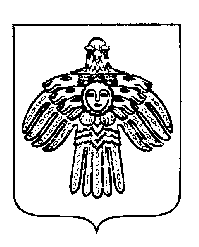  «ПЕЧОРА»  МУНИЦИПАЛЬНÖЙ РАЙОНСААДМИНИСТРАЦИЯ ПОСТАНОВЛЕНИЕШУÖМПОСТАНОВЛЕНИЕШУÖМПОСТАНОВЛЕНИЕШУÖМ   13  мая  2022 г.г. Печора,  Республика Коми                                          №   786   О проведении мероприятий по сносу дома, признанного аварийным и подлежащему сносу на безвозмездной основе.Глава муниципального района – руководитель администрации                                                       В.А. Серов